Όνομα /Επίθετο: ……………………………………………… 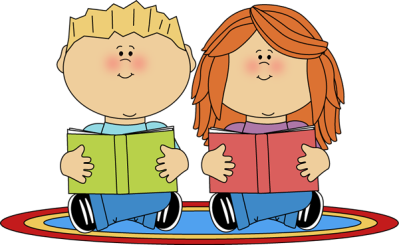 1.Δείχνω, γράφω και διαβάζω: π	 τ 				λ	ν	 μ 				2. Δείχνω και διαβάζω οριζόντια, κάθετα , διαγώνια και ανακατεμένα:                                                       ( κάνω εξάσκηση κάθε μέρα)3. Ακούω και γράφω τις παραπάνω συλλαβές, στο Κόκκινο Τετράδιο, καθημερινά, όσες μπορώ.  πα  πο  πι  πε  τα  το  τι  τε  λα  λο  λι  λε  να  νο  νι  νε  μα μο  μι  με